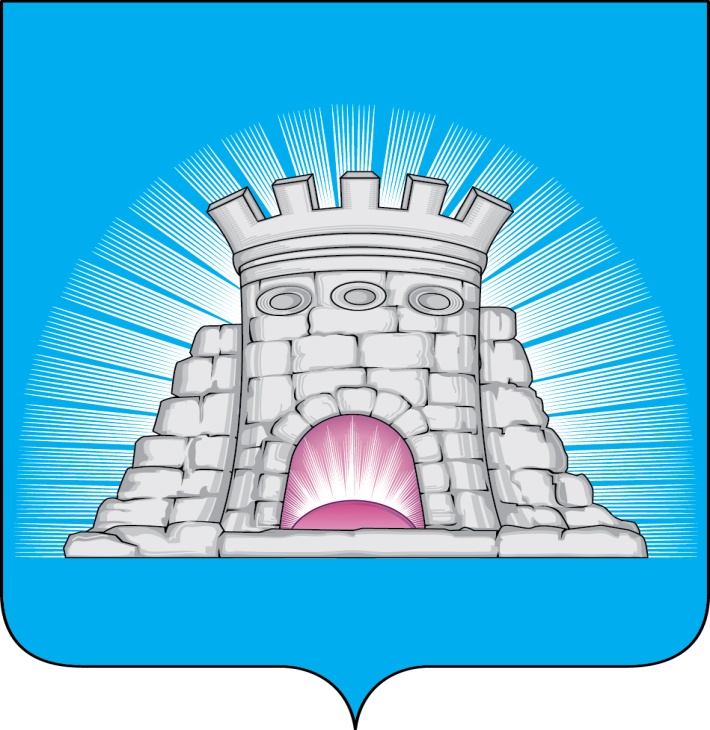                           П О С Т А Н О В Л Е Н И Е12.02.2024  №  264/2г. Зарайск О назначении проведения Всероссийского голосования по общественным территориям, подлежащим благоустройству в первоочередном порядке в 2025 году, на портале za.gorodsreda.ru, на территории городского округа Зарайск Московской областиВ соответствии с Федеральным законом от 06.10.2003 № 131-ФЗ «Об общих принципах организации местного самоуправления в Российской Федерации»,  пунктом 7 Правил предоставления и распределения субсидий из федерального бюджета бюджетам субъектов Российской Федерации на поддержку государственных программ субъектов Российской Федерации и муниципальных программ формирования современной городской среды приложения 15, утвержденного постановлением Правительства Российской Федерации от 30.12.2017 № 1710 «Об утверждении государственной программы Российской Федерации «Обеспечение доступным и комфортным жильем и коммунальными услугами граждан Российской Федерации»;               в целях создания механизма прямого участия граждан в формировании комфортной городской среды и ежегодного обеспечения достижения показателя увеличения доли граждан, принимающих участие в решении вопросов развития городской среды, предусмотренного паспортом регионального проекта Московской области «Формирование комфортной городской среды (Московская область)», утверждённым Губернатором Московской области Воробьёвым А.Ю., в системе ГИИС «Электронный бюджет»,П О С Т А Н О В Л Я Ю:1. Провести рейтинговое голосование по выбору общественных территорий, подлежащих благоустройству в первоочередном порядке в 2025 году, в срок с 15.03.2024 по 30.04.2024 посредством единого Портала обратной связи (ПОС) и Федерального портала za.gorodsreda.ru (далее – портал za.gorodsreda.ru).												  0129412. Утвердить перечень общественных территорий для участия в голосовании на портале za.gorodsreda.ru в 2024 году:сквер возле гимназии № 2 по адресу: г. Зарайск, 1-й микрорайон, д. 34;сквер возле мемориала Великой Отечественной войны по адресу:                  г.о. Зарайск, с. Макеево, ул. Центральная, д. 15;общественная территория г. Зарайск, ул. Пожарского, ул. Низовая.3. Утвердить порядок проведения голосования по общественным территориям на портале za.gorodsreda.ru:1) в голосовании по общественным территориям могут принимать участие граждане Российской Федерации, имеющие документ, удостоверяющий личность в установленном законодательством Российской Федерации порядке;2) регистрация (идентификация) участников голосования на портале za.gorodsreda.ru осуществляется с учетом прохождение регистрации через учетную запись в Единой системе идентификации и аутентификации (ЕСИА), либо посредством портала государственных и муниципальных услуг;3) при проведении голосования участникам голосования по общественным территориям предоставляется возможность:проголосовать удаленно (дистанционно) с использованием персональных стационарных и мобильных аппаратных средств выхода в информационно-телекоммуникационную сеть «Интернет» с возможностью выбора не более одной общественной территории;ознакомиться с описанием общественных территорий, предлагаемых для голосования по общественным территориям.4. Обеспечить информирование жителей о возможности участия в голосовании по выбору общественных территорий в срок не позднее 30 календарных дней до начала проведения голосования по общественным территориям.5. Возложить функции по подведению итогов голосования по выбору общественной территории на муниципальную общественную комиссию по обеспечению проведения голосования по отбору общественных территорий, подлежащих благоустройству в первоочередном порядке на территории городского округа Зарайск Московской области, утвержденную постановлением главы администрации городского округа Зарайск Московской области от 01.03.2019                         № 322/3.6. Загрузить протокол с итогами голосования на единый Портал обратной связи (ПОС) и опубликовать итоги голосования по общественным территориям в портале za.gorodsreda.ru.7. Опубликовать настоящее постановление в периодическом печатном издании «Зарайский вестник» – приложении к общественно-политической газете «За новую жизнь» и на официальном сайте администрации городского округа Зарайск Московской области https://zarrayon.ru/publichnye-slushaniya-i-obschestvennye-obsuzhdeniya.html в сети «Интернет».8. Контроль за использованием настоящего постановления возложить на заместителя главы администрации городского округа Зарайск Московской области Шолохова А.В.Глава городского округа Зарайск В.А. ПетрущенкоВерноНачальник службы делопроизводства		 Л.Б. Ивлева 12.02.2024    Разослано: в дело, ОА и Г – 3, Шолохову А.В., СВ со СМИ, издание «Зарайский вестник», прокуратура.                                Е.В. Козлова8 496 66 2-54-38